Medical University of BialystokFaculty of Medicine with the division of dentistry and the division of medical education in english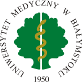 	1 Klilińskiego Street	15-089 Bialystok, POLAND	Tel./fax +48 85 7485501	 Photo			   passport size3,5 x 4,5 cm6-YEAR M.D. PROGRAM6-letni program nauczania medycynyAPPLICATION FORMPodanie(COMPLETE IN CAPITAL LETTERS)Wypełnić drukowanymi literamiI. BIOGRAPHICAL DATA      Dane personalne1.	Surname (Last Name)…………………………………………………… 	Nazwisko    First (given) Names……………………………………………………….    Imiona2.	Date of Birth: year…………month	day		Sex: Female/Male*	Data urodzenia: rok/miesiąc/dzień:                                                                         Płeć: żeńska/męska     Place of Birth	Country of Birth……………………………...       Miejsce urodzenia                                                                                  Kraj urodzeniaCitizenship	Nationality	Obywatelstwo                                                                                         NarodowośćPermanent (Home/Family) Address	Stały adres zamieszkania	Country………………………………                                                                                                                      KrajPermanent (Family) Phone……………………………………………..	Telefon stacjonarny                                                                                  Mobile phone number		Telefon komórkowy7.	Address for correspondence (or temporary)Adres korespondencyjny	E-mail…………………………….                                                                                     Adres e-mailTemporary phone………………………….....until (date) Telefon tymczasowyPassport: Country……………………………No	……………………………………….	Paszport: Kraj                                                                                                                          Nr    Date of Issue	Date of Expiry……………………….      Data wydania                                                                                              Data ważnościII. FAMILY        Rodzina1. Father’s first name…………………………..Father’s last name…………………….      Imie ojca                                                                                                            Nazwisko ojca      Father’s date of birth………………………………     Data urodzenia     Mother’s first name…………………………..Mother’s last name……………………..      Imię matki                                                                                                           Data urodzeniaOther Guardian's names…………………………………………………………………….Imiona innego opiekuna                                                                                          Spouse's name………………………………………………………………………………….Imiona małżonka                                       2.Professions:………………………………………………………………………………………      Zawód:                  Father	Mother………………………………….  Ojca                                                                                                                             MatkiOther Guardian………………………………Spouse	………………………………………….Innego opiekuna                                                                                   Małżonka3.	Occupation/Work:	Employer:	Work Phone:	Zawód wykonywany                                                                Pracodawca                                                       TelefonFather……………………………………………………………………………………………….OjcaMother………………………………………………………………………………………………… MatkiOther Guardian…………………………………………………………………………………Innego OpiekunaSpouse…………………………………………………………………………………………….Małżonka4.	Parents/Other Guardian/Spouse address*        Adres rodziców/Innego opiekuna/małżonkaCountry	Phone	Street…………………….Kraj                                                                                 Telefon                                                              UlicaIII. ACADEMIC DATA         Dotychczasowe wykształcenie1. Secondary school(s) attended:      Uczęszczana/e szkoła/y średnia/nie.......................................................	..........................  ….............................................................School name				Place		    Dates of entering and leaving the schoolNazwa szkoły                                                                  Miejscowość                     Data rozpoczęcia i ukończenia szkoły.......................................................	.........................   ................................................................School name				Place		    Dates of entering and leaving the schoolNazwa szkoły                                                                  Miejscowość                     Data rozpoczęcia i ukończenia szkoły2.	State whether you have attended University before:................................................................. 	Zaznacz czy już wcześniej uczęszczałeś/aś na Uniwersytet ............................................................................................................................................................................................................................................................................................................................ Name of the University, Faculty, subjects studied, levels, dates of entering and leavingNazwa Uczelni, Wydziału, studiowane przedmioty, poziomy, daty rozpoczęcia i ukończnia3. Knowledge of languages: Polish: yes/no*                              speaking, writing, good, average*
    Znajomość języków: Polski: tak/nie                                                                     w mowie, piśmie, dobrze, przeciętnie
other………………………………………….inneIV.	FINANCIAL SUPPORT	Pomoc FinansowaWho is going to pay the University fee during your 6 years study? Kto będzie pokrywał twoje czesne w ciągu 6 lat studiów?	      If by grant/loan, please state the name of authority………………………………………….      Jeśli poprzez stypendium/pożyczkę proszę podać nazwę instytucji and address……………………………………………………………………………………………i adresUse this space for any personal comments which you feel would assist evaluation of your application.W miejscu poniżej wpisz jakiekolwiek uwagi osobiste, które byłyby pomocne w ocenie twojego podaniaThese comments must not exceed one page and may be typed and attached.Komentarz ten nie może przekroczyć tej strony i może być załączony w postaci wydruku na osobnej kartce…………………………………………………………………………………………………………………………………………………………………………………………………………………………………………………………………………………………………………………………………………………………………………………………………………………………………………………………………………………………………………………………………………………………………………………………………………………………………………………………………………………………………………………………………………………………………………………………………………………………………………………………………………………………………………………………………………………………………………………………………………………………………………………………………………………………………………………………………………………………………………………………………………………………………………………………………………………………………………………………………………………………………………………………………………………………………………………………………………………………………………………………………………………………………………………………………………………………………………………………………………………………………………………………………………………………………………………………………………………………………………………………………………………………………………………………………………………………………………………………………………………………………………………………………………………………………………………………………………………………………………………………………………………..……………………………………..I certify, that the information I have given is complete and correct.Oświadczam, że podane informacje są kompletne i prawdziwe.Date	Applicant's Signature	Data                                                                       Podpis kandydataDeclaration of parents/guardians/spouse*Oświadczenie rodziców/opiekunów/małżonkaI/We accept and undertake the financial commitments of the applicant.Ja/My wyrażam/y zgodę I przyjmuję/my zobowiązania finansowe kandydata.Place………………………..MiejscowośćDate	Signature	Data                                                               Podpis* choose the appropriate    zaznacz właściwe